STATISTICS FOR POVERTY AND SOCIAL EXCLUSION TRENDS IN CROATIAFrom the graph attached above that shows the percentage of people below the poverty line, it is highly evident that Croatia has had an increasing percentage of poverty from years 2010 to 2012, that being a consequence of the  economic crisis which occurred in 2008. After 2012, we can see lowering in said percentage because of Croatia's engagement in joining EU. The trend clearly shows that Croatia needs to implement Europe 2020 strategy where the target of reducing poverty and social exclusion is stressed as one of the main goals.This map shows the percentage of people at risk of poverty in most European countries in 2015. Although Croatia's poverty line decreased, it is still visible that there's an enormous percentage of people at risk of poverty and social exclusion. Although statistically Croatia is close to more developed countries such as Germany, that can be misread because a significant amount of people close to the poverty line emigrated to countries with more stable economy.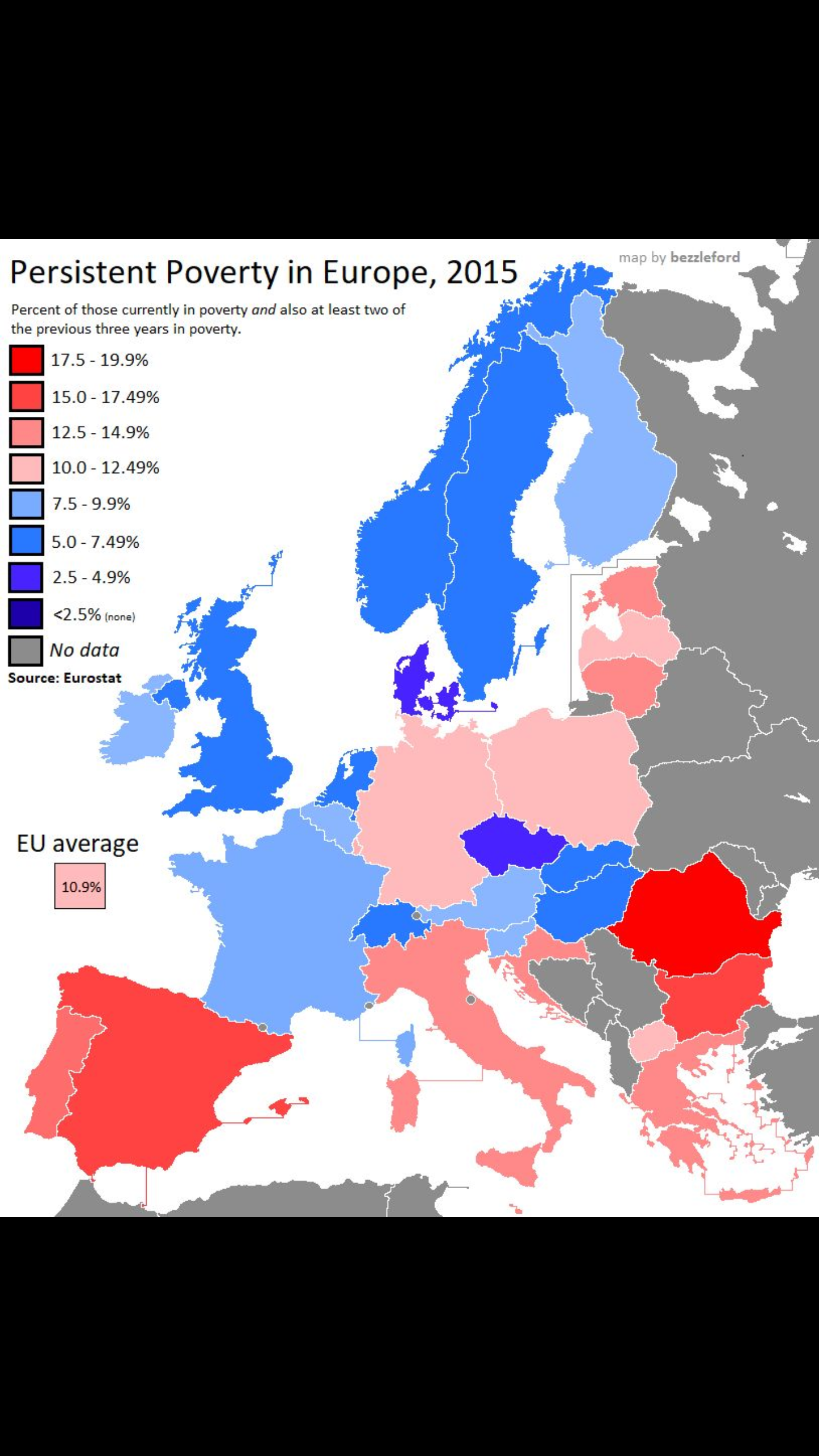 YearPercentage(%)201031,1201132,6201232,6201329,9201429,3201529,1201627,7